РОССИЙСКАЯ ФЕДЕРАЦИЯИвановская область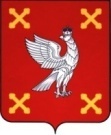 Глава  Шуйского муниципального районаПОСТАНОВЛЕНИЕот 15.01.2019 №2
г. ШуяО проведении публичных слушаний по вопросу предоставления разрешения на отклонение от предельных параметров разрешенного строительства объекта капитального строительства в границах  земельного участка с кадастровым номером 37:20:020101:51
 (с. Кузнецово, д. 36)В соответствии со ст. 40 Градостроительного Кодекса РФ,Федеральным законом  от 06.10.2003 № 131-ФЗ «Об общих принципах организации местного самоуправления в Российской Федерации», Федеральным законом от 27.07.2010 № 210-ФЗ «Об организации предоставления государственных и муниципальных услуг», Положением о проведении публичных слушаний в Шуйском муниципальном районе, утвержденным Решением Шуйского районного Совета от 25.10.2006 № 63, Уставом Шуйского муниципального района, с учетом п.4 протокола заседания комиссии по землепользованию и застройке Шуйского муниципального района от 29.11.2018 № 72, в целях соблюдения права человека на благоприятные условия жизнедеятельности, прав и законных интересов правообладателей земельных участков и объектов капитального строительства, расположенных  в пределах территориальной зоны, в границах которой расположен указанный земельный участок, на основании заявления Воробьева А.Л. (собственника земельного участка с кадастровым номером 37:20:020101:51) от 21.11.2018 № 5137, Глава Шуйского муниципального района постановляет:	1. Провести публичные слушания по вопросу предоставления разрешения на отклонение от предельных параметров разрешенного строительства объекта капитального строительства в границах земельного участка с кадастровым номером 37:20:020101:51,  расположенного по адресу: Ивановская область, Шуйский район, с. Кузнецово, д. 36, общей площадью 
1 804кв.м, с разрешенным видом использования – «Личное подсобное хозяйство», в части уменьшения минимального отступа индивидуального жилого дома с восточной стороны до границы земельного участка с трех метров до одного метра (территориальная зона «Ж-1» – «Зона индивидуальной жилой застройки»). 2. Назначить дату проведения публичных слушаний на 15.02.2019 г. 
в 10.00 по адресу: Ивановская область, Шуйский район, д. Михалково, ул. Центральная, д.7(здание Администрации).3. Комиссии по землепользованию и застройке Шуйского муниципального района (далее – Комиссия) организовать проведение публичных слушаний.4. Комиссии обеспечить размещение информации о проведении публичных слушаний по вопросу предоставления разрешения на отклонение от предельных параметров разрешенного строительства объекта капитального строительствав границах земельного участка с кадастровым номером 37:20:020101:51(с. Кузнецово, д. 36), на официальном сайте Шуйского муниципального района и на сайте Васильевскогосельского поселения Шуйского муниципального района.5. Комиссии  обеспечить ознакомление заинтересованных лиц синформацией по вопросу, выносимому на публичные слушания, в здании Администрации Шуйского муниципального района по адресу: Ивановская область, г. Шуя, пл. Ленина, д.7, каб. 19, в рабочее время до дня проведения публичных слушаний.  6. Предложения и замечания по вопросу, выносимому на публичные слушания, направлять в Администрацию Шуйского муниципального района до дня проведения публичных слушаний. Предложения и замечания подаются в письменном виде и должны быть подписаны с указанием фамилии, имени, отчества, места жительства (для физических лиц), юридического и фактического адреса, подписи и расшифровки подписи руководителя, заверенных печатью (для юридических лиц).	7. Воробьеву А.Л. обеспечить опубликование информации о проведении публичных слушаний в средствах массовой информации.	8. Контроль за исполнением настоящего постановления возложить на заместителя главы администрации Николаенко В.В.9. Постановление вступает в силу с момента его подписания.Глава Шуйского муниципального района                                 С.А.Бабанов